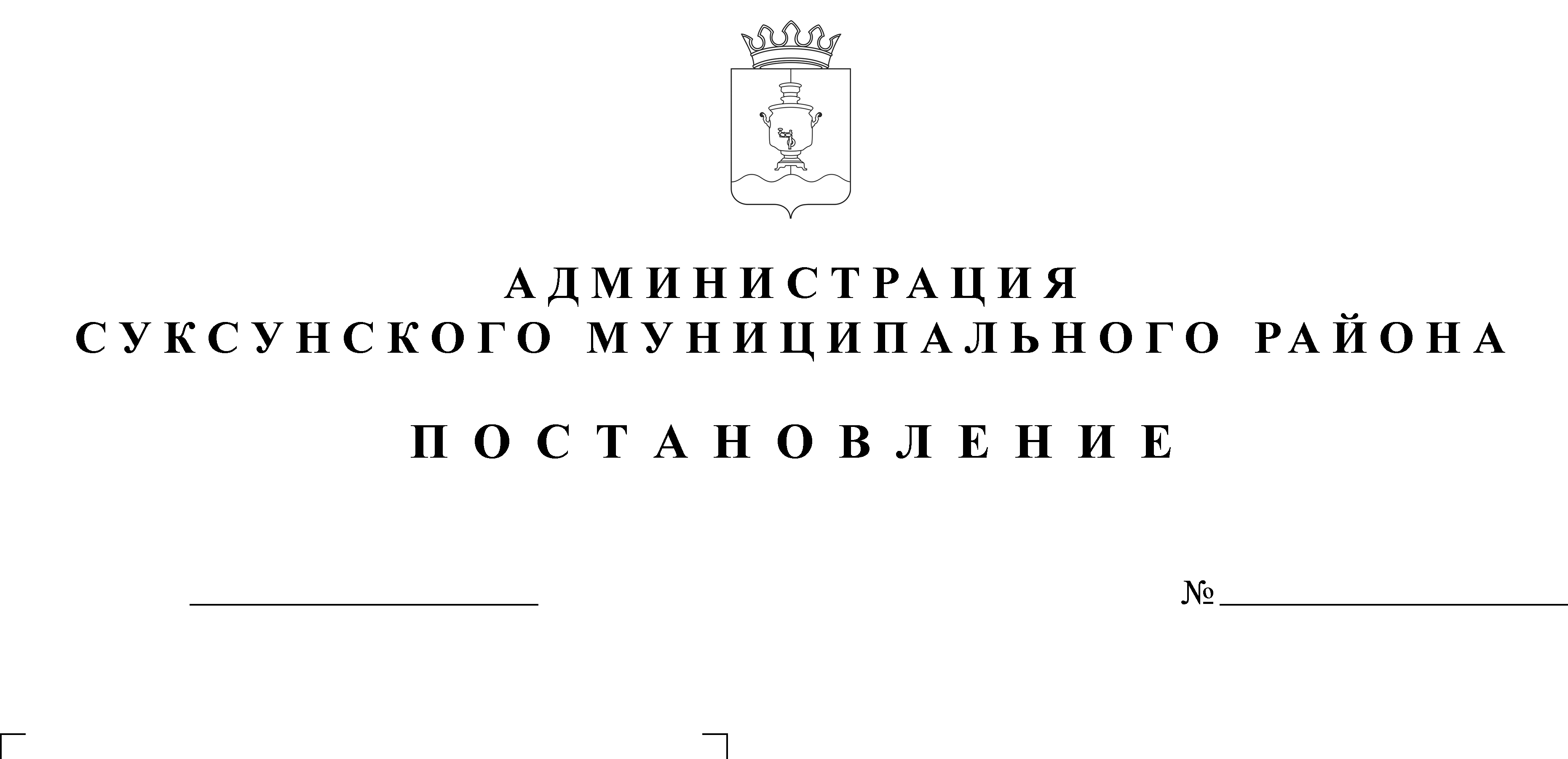 В целях приведения муниципальных правовых актов в соответствии с действующим законодательствомПОСТАНОВЛЯЮ:1. Внести в административный регламент предоставления муниципальной услуги «Прием заявлений, постановку на учет и зачисление детей в общеобразовательные учреждения, реализующие основную образовательную программу дошкольного образования (детские сады)», утвержденный постановлением Администрации Суксунского муниципального района от 15.07.2014 № 220 «Об утверждении административного регламента предоставления муниципальной услуги «Прием заявлений, постановку на учет и зачисление детей в общеобразовательные учреждения, реализующие основную образовательную программу дошкольного образования (детские сады)» изменение, пункт 1.5. изложить в следующей редакции:«1.5. Организацию муниципальной услуги осуществляет Отдел образования. Место нахождения: 617560 Пермский край, Суксунский район, п. Суксун, ул. Карла Маркса, д.4, каб.3.График работы:Понедельник – четверг с 8.00 до 17.00Перерыв на обед с 12.00 до 13.00.Справочные телефоны: (34275) 3-14-30Адрес электронной почты: ruosuksun@mail.ruАдрес страницы на официальном сайте: www.ruosuksun.edusite.ru.Заявители вправе получить муниципальную услугу через филиал «Суксунский» КГАУ «Пермский краевой МФЦ ПГМУ» (далее - МФЦ) в соответствии с соглашением о взаимодействии, заключенным между краевое государственное автономное учреждение «Пермский краевой многофункциональный центр предоставления государственных и муниципальных услуг» и органом, предоставляющим муниципальную услугу (далее - соглашение о взаимодействия), с момента вступления в силу соглашения о взаимодействии. Информация о местонахождении, справочных телефонах и графиках работы филиалов МФЦ содержится на официальном сайте: http://mfc.permkrai.ru./.Заявители вправе получить муниципальную услугу через федеральную государственную информационную систему «Единый портал государственных и муниципальных услуг: http://www.gosuslugi.ru/.».2. Настоящее Постановление вступает в силу со дня его размещения на официальном сайте Суксунского муниципального района.3. Контроль за исполнением настоящего Постановления оставляю за собой.Глава Администрации района                                                              И.А. Трофимова